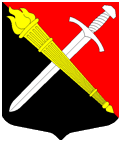 АДМИНИСТРАЦИЯМуниципальное образование Тельмановское сельское поселение Тосненского района Ленинградской областиП О С Т А Н О В Л Е Н И Е«05» декабря 2018 г.                                                                                                    № 227          Об утверждении порядка деятельности специализированной службы по вопросам похоронного дела и муниципальных общественных кладбищ на территории муниципального образования Тельмановское сельское поселение Тосненского района Ленинградской области и о присвоении статуса специализированной службы по вопросам похоронного дела на территории муниципального образования Тельмановское сельское поселение Тосненского района Ленинградской областиВ соответствии с Федеральными законами от 06.10.2003 года № 131-ФЗ «Об общих принципах организации местного самоуправления в Российской Федерации», от 12.01.1996 года № 8-ФЗ «О погребении и похоронном деле», пунктом 14 части 2 статьи 3 Устава муниципального образования Тельмановское сельское поселение Тосненского района  Ленинградской области постановляю:1. Утвердить Порядок деятельности специализированной службы по вопросам похоронного дела муниципального образования Тельмановское сельское поселение Тосненского района Ленинградской области (Приложение №1).2. Утвердить Порядок деятельности и правил содержания муниципальных общественных кладбищ, расположенных на территории муниципального образования Тельмановское сельское поселение Тосненского района Ленинградской области (Приложение №2). 3. Присвоить статус специализированной службы по вопросам похоронного дела на территории муниципального образования Тельмановское сельское поселение Тосненского района Ленинградской области Муниципальному унитарному предприятию муниципального образования Тельмановское сельское поселение Тосненского района Ленинградской области «Зеленый город».4. Обнародовать настоящее постановление в порядке, предусмотренном Уставом муниципального образования Тельмановское сельское поселение Тосненского района Ленинградской области.5. Контроль за исполнением данного постановления возложить на заместителя главы администрации Крюкову О.А.Глава администрации							          С.А. ПриходькоИсп.: Приложение №1 к Постановлению администрации МОТельмановское СП Тосненского района Ленинградской области№___ от «___» _________ 2018г.Порядок деятельности специализированной службы по вопросам похоронного дела муниципального образования Тельмановское сельское поселение Тосненского района Ленинградской области.1. Общие положения.1.1. Настоящий Порядок деятельности специализированной службы по вопросам похоронного дела муниципального образования Тельмановское сельское поселение Тосненского района Ленинградской области (далее – Порядок) разработан в соответствии с Федеральными законами от 06.10.2003 года № 131-ФЗ «Об общих принципах организации местного самоуправления в Российской Федерации», от 12.01.1996 года № 8-ФЗ «О погребении и похоронном деле» (далее – Федеральный закон «О погребении и похоронном деле»), санитарными правилами и нормами СанПиН 2.1.2882-11 «Гигиенические требования к размещению, устройству и содержанию кладбищ, зданий и сооружений похоронного назначения».1.2. Понятия и термины, применяемые в настоящем Порядке, используются в значениях, определенных Федеральным законом «О погребении и похоронном деле».1.3. Специализированная служба, на которую возлагается обязанность по исполнению гарантий погребения умерших с учетом их волеизъявления и обязанность по оказанию гарантированного перечня услуг по погребению, создается и (или) наделяется статусом специализированной службы администрацией муниципального образования Тельмановское сельское поселение Тосненского района Ленинградской области (далее – Администрация МО).1.4. Специализированная служба по вопросам похоронного дела муниципального образования Тельмановское сельское поселение Тосненского района Ленинградской области (далее – специализированная служба) по желанию исполнителей волеизъявления умершего либо супруги/супруга, близких родственников (детей, родителей, усыновленных, усыновителей, родных братьев и родных сестер, внуков, дедушки, бабушки), иных родственников либо законных представителей умершего, а при отсутствии таковых иных лиц, взявших на себя обязанность осуществить погребение умершего (далее – лицо, взявшее на себя обязанность осуществить погребение умершего), может предоставлять на платной основе услуги сверх гарантированного перечня услуг по погребению, а также оказывать за плату услуги из гарантированного перечня услуг по погребению (далее – гарантированный перечень) в случае, если лицо, взявшие на себя обязанность осуществить погребение умершего, получило социальное пособие на погребение либо имеет намерение его получить не позднее шести месяцев со дня смерти в порядке, установленном частью 3 статьи 10 Федерального закона «О погребении и похоронном деле».1.5. Специализированная служба определяет место захоронения умершего с учетом возможности волеизъявления умершего о погребении его тела или праха на указанном им месте погребения, места смерти, наличия на указанном им месте погребения свободного участка земли, а также с учетом заслуг умершего перед обществом и государством. Специализированная служба обязана бесплатно выделить для каждого человека после его смерти земельный участок с соблюдением настоящего Порядка и Порядка деятельности и правил содержания муниципальных общественных кладбищ, расположенных на территории Тельмановского сельского поселения Тосненского района Ленинградской области.1.6. Специализированная служба не вправе препятствовать в осуществлении погребения (в том числе путем предания умершего земле) лицам, взявшим на себя обязанность осуществить погребение умершего.1.7. Специализированная служба не вправе обязывать (понуждать) приобретать у них ритуальные услуги, в том числе на платной основе, входящие в предусмотренный Федеральным законом «О погребении и похоронном деле» гарантированный перечень услуг по погребению.1.8. Специализированная служба обеспечивают регистрацию захоронений, т.е. учет мест погребения, в которых произведены захоронения, с целью их упорядочения и идентификации (инвентаризации). Деятельность специализированной службы в части регистрации захоронений и выделения земельного участка должна осуществляться бесплатно и не ограничиваться какими-либо дополнительными требованиями. 1.9. Специализированная служба обеспечивают формирование, ведение и сохранность архивного фонда документов в части регистрации захоронений и выделении земельных участков под захоронения.2. Основные требования к организации деятельности специализированной службы.2.1. Специализированная служба должна иметь:1) на праве собственности, аренды или другом законном основании специально оборудованные помещения (похоронные бюро или дома, пункты приема заказов и т.д.), обеспечивающие надлежащие условия приема заказов на оказание услуг по погребению и иных ритуальных услуг, а также возможность правильного выбора лицами, взявшими на себя обязанность осуществить погребение умершего, оказываемых ритуальных услуг;2) вывеску со следующей обязательной информацией: фирменное наименование (наименование) своей организации, указание на место ее нахождения (юридический адрес), а также режим работы.2.2. В помещении специализированной службы, где осуществляется прием заказов на оказание услуг по погребению и иных ритуальных услуг, должна находиться в доступном для обозрения месте следующая обязательная информация:1) Указ Президента Российской Федерации от 29.06.1996 года № 1001 «О гарантиях прав граждан на предоставление услуг по погребению умерших»;2) Федеральный закон «О погребении и похоронном деле»;3) Гарантированный перечень услуг по погребению;4) Прейскуранты цен (тарифов) на оказываемые услуги по погребению и иные ритуальные услуги;5) Образцы (модели) изготавливаемых и реализуемых предметов похоронного назначения, либо альбомы (каталоги) с цветными фотографиями их образцов (моделей);6) Сведения о наличии санитарно-эпидемиологических заключений о предметах и веществах, используемых при погребении (гробы, урны, венки, бальзамирующие вещества и т.п.);7) Порядок деятельности муниципальных общественных кладбищ, расположенных на территории Тельмановского сельского поселения Тосненского района Ленинградской области;8) Оформленная в установленном порядке книга отзывов и предложений, которая предоставляется по первому требованию лица, взявшего на себя обязанность осуществить погребение умершего;9) Адрес и телефон Администрации МО.2.3. При оформлении заказов на услуги по погребению и иные ритуальные услуги сотрудники специализированной службы обязаны своевременно в наглядной и доступной форме довести до сведения лица, взявшего на себя обязанность осуществить погребение умершего, необходимую и достоверную информацию об оказываемых ритуальных услугах (в том числе об оказании на безвозмездной основе гарантированного перечня услуг по погребению), обеспечивающую возможность правильного выбора услуг и товаров похоронного назначения.2.4. Качество услуг по погребению, оказываемых согласно гарантируемому перечню услуг по погребению, должно соответствовать требованиям, устанавливаемым Советом депутатов МО Тельмановское сельское поселение Тосненского района Ленинградской области. Качество оказываемых специализированной службой иных ритуальных услуг должно удовлетворять требованиям, установленным договором между специализированной службой и лицом, взявшим на себя обязанность осуществить погребение умершего.2.5. Специализированная служба вправе заключать с гражданами прижизненные договоры на услуги, связанные с погребением умершего, а также договоры по устройству и содержанию мест захоронения.2.6. Специализированная служба обеспечивают формирование и сохранность архивного фонда документов по приему и исполнению заказов на оказываемые услуги по погребению и иные ритуальные услуги.2.7. Специализированная служба обеспечивает присутствие сотрудника на территории общественного кладбища во время, определенное для посещения общественного кладбища Порядком деятельности и правил содержания муниципальных общественных кладбищ, расположенных на территории муниципального образования Тельмановское сельское поселение Тосненского района Ленинградской области.2.8. Специализированная служба может заключать договоры с юридическими и физическими лицами на проведение отдельных работ по погребению умерших.2.9. Контроль за деятельностью специализированной службы осуществляет Администрация МО.3. Исполнение специализированной службой гарантий погребения.3.1. Специализированная служба обязана оказывать на безвозмездной основе услуги по погребению, гарантированные статьей 9 Федерального закона «О погребении и похоронном деле». Отказ специализированной службы в оказании гарантированного перечня услуг по погребению на безвозмездной основе в связи с отсутствием у них необходимых средств или по другим основаниям недопустим.3.2. В случае отказа лица, взявшего на себя обязанность осуществить погребение умершего, от права на оказание на безвозмездной основе гарантированного перечня услуг по погребению (либо части услуг из гарантированного перечня), данные услуги оказываются на платной основе по ценам (тарифам), устанавливаемым Советом депутатов муниципального образования Тельмановское сельское поселение Тосненского района Ленинградской области.3.3. Стоимость услуг, предоставляемых согласно гарантированному перечню услуг по погребению, определяется Советом депутатов муниципального образования Тельмановское сельское поселение Тосненского района Ленинградской области по согласованию с соответствующими отделениями Пенсионного фонда Российской Федерации, Фонда социального страхования Российской Федерации, а также с Комитетом по тарифам и ценовой политике Правительства Ленинградской области.4. Погребение специализированной службой умерших, личность которых не установлена органами внутренних дел в определенные законодательством Российской Федерации сроки, умерших, не имеющих супруга, близких родственников, иных родственников, либо законного представителя умершего или при невозможности осуществить ими погребение, а также при отсутствии иных лиц, взявших на себя обязанность осуществить погребение умерших.4.1. При отсутствии лиц, взявших на себя обязанность осуществить погребение умершего, погребение умершего на дому, на улице или в ином месте, после установления органами внутренних дел его личности, осуществляется специализированной службой в течение трех суток с момента установления причины смерти, которая не является насильственной. Если причина смерти имеет насильственный, криминальный характер (убийство, дорожно-транспортное происшествие и т.п.) разрешение на захоронение от органов предварительного следствия получает врач, судебно-медицинский эксперт. Копия этого разрешения передается представителю специализированной службы.4.2. Погребение умерших, личность которых не установлена органами внутренних дел в определенные законодательством Российской Федерации сроки (неопознанные умершие), осуществляется специализированной службой с согласия указанных органов путем предания тела (останков) умершего земле на специально отведенных участках кладбищ.4.3. Стоимость услуг по погребению умерших лиц, личность которых не установлена органами внутренних дел в определенные законодательством Российской Федерации сроки, при отсутствии лиц, взявших на себя обязанность осуществить погребение умерших, определяется Советом депутатов муниципального образования Тельмановское сельское поселение Тосненского района Ленинградской области и возмещается специализированной службе в порядке, установленном частью 3 статьи 9 Федерального закона «О погребении и похоронном деле».5. Оказание специализированной службой услуг по эксгумации, перевозке и перезахоронению умерших.5.1. Эксгумация и перезахоронение останков умершего может производиться по обращению супруга, близких родственников, иных родственников либо законного представителя умершего, а также по требованию правоохранительных органов на основании постановления об эксгумации. При наличии возражений супруга, близких родственников, иных родственников либо законного представителя умершего эксгумация и перезахоронение производится на основании решения суда о проведении эксгумации.5.2. Если эксгумация и перезахоронение проводятся по обращению супруга, близких родственников, иных родственников либо законного представителя умершего, в специализированную службу предоставляются следующие документы:1) заявление о согласии супруга близких родственников, иных родственников либо законного представителя умершего, об эксгумации и перезахоронении умершего.2) санитарно-эпидемиологическое заключение об отсутствии особо опасных инфекционных заболеваний умершего;3) свидетельство о смерти.5.3. Эксгумация и перезахоронение по желанию супруга близких родственников, иных родственников либо законного представителя умершего, производится специализированной службой в дневное время с соблюдением требований СанПиН 2.1.2882-11.5.4. Могила при извлечении тела умершего должна быть обязательно продезинфицирована в установленном порядке дезинфицирующими средствами, разрешенными к применению, засыпана и спланирована.5.5. Перевозка тела умершего (урны с прахом) может осуществляться специализированным транспортом специализированной службы либо транспортом супруга, близких родственников, иных родственников либо законного представителя умершего, с соблюдением санитарно-гигиенических требований.5.6. Эксгумация и перезахоронение производятся на платной основе, если они осуществляются по обращению супруга, близких родственников, иных родственников либо законного представителя умершего. Тарифы на указанные виды услуг устанавливаются Советом депутатов муниципального образования Тельмановское сельское поселение Тосненского района Ленинградской области.6. Ответственность специализированной службы.6.1. Специализированная служба обязана соблюдать требования законодательства Российской Федерации, в том числе соблюдать:1) гарантии исполнения волеизъявления умершего о погребении, предоставления гарантированного перечня услуг по погребению на безвозмездной основе;2) установленные Порядком деятельности муниципальных общественных кладбищ, расположенных на территории муниципального образования Тельмановское сельское поселение Тосненского района Ленинградской области, сроки исполнения заказов на оказание услуг по погребению, обеспечивать соответствующее качество выполняемых услуг и работ, высокую культуру обслуживания.6.2. При неисполнении или ненадлежащем исполнении требований в сфере погребения и похоронного дела к специализированной службе применяются меры административного или иного наказания в соответствии с законодательством Российской Федерации.6.3. Основаниями для лишения организации статуса специализированной службы могут быть:1) несоблюдение требований к специализированной службе, установленных настоящим Порядком и иными муниципальными правовыми актами муниципального образования Тельмановское сельское поселение Тосненского района Ленинградской области;2) неоднократные (более трех раз) нарушения законодательства Российской Федерации, в том числе непредоставление гарантированного перечня услуг по погребению на безвозмездной основе.Приложение №2к Постановлению администрации МОТельмановское СП Тосненского района Ленинградской области№___ от «___» __________ 2018г.Порядок деятельности и правил содержания муниципальных общественных кладбищ, расположенных на территории муниципального образования Тельмановское сельское поселение Тосненского района Ленинградской области.1. Общие положения1.1. Настоящий Порядок деятельности и правил содержания муниципальных общественных кладбищ, расположенных на территории муниципального образования Тельмановское сельское поселение Тосненского района Ленинградской области (далее – МО Тельмановское СП) разработан в соответствии с Федеральными законами от 06.10.2003 года № 131-ФЗ «Об общих принципах организации местного самоуправления в Российской Федерации», от 12.01.1996 года № 8-ФЗ «О погребении и похоронном деле» (далее – Федеральный закон «О погребении и похоронном деле»), санитарными правилами и нормами СанПиН 2.1.2882-11 «Гигиенические требования к размещению, устройству и содержанию кладбищ, зданий и сооружений похоронного назначения».1.2. Понятия и термины, применяемые в Порядке деятельности и правил содержания муниципальных общественных кладбищ, расположенных на территории МО Тельмановское СП (далее – Порядок), используются в значениях, определенных Федеральным законом «О погребении и похоронном деле».1.3. Решение об организации места погребения на земельном участке и отводе такового под муниципальное общественное кладбище принимается администрацией МО Тельмановское СП. Муниципальные общественные кладбища, расположенные на территории МО Тельмановское СП (далее – общественное кладбище), находятся в ведении администрации МО Тельмановское СП.1.4. Выбор и отвод земельного участка для размещения места погребения и создания общественного кладбища осуществляются в соответствии с земельным, градостроительным, экологическим законодательством, требованиями санитарных норм и правил, а также настоящим Порядком.1.5. По возможности осуществления погребения общественные кладбища делятся:1) общественные кладбища, на которых производятся погребение путем предания тела (останков) умершего земле (захоронение в могилу, склеп), захоронения урны с прахом после кремации (далее – погребение);2) общественные кладбища, на которых производится погребение только в родственную могилу или в семейное (родовое) захоронение.1.6. В случае прекращения деятельности на месте погребения на его территории проводится рекультивация. До проведения рекультивации производится вскрытие всех мест захоронения и перезахоронение останков на другом кладбище либо кремация с соблюдением правил эксгумации и перезахоронения.1.7. Использование территории места погребения после его переноса осуществляется в порядке, установленном Федеральным законом «О погребении и похоронном деле». Ликвидация могил по истечении двадцати лет с момента переноса места погребения производится без извлечения останков захороненных путем снятия надмогильных сооружений.2. Порядок захоронения умерших.2.1. Правом заниматься деятельностью по организации похорон и оказанию связанных с ними ритуальных услуг имеют специализированная служба МО Тельмановское СП по вопросам похоронного дела (далее – специализированная служба) и иные хозяйствующие субъекты (юридические лица и индивидуальные предприниматели).2.2. Место захоронения умершего определяется специализированной службой с учетом возможности исполнения волеизъявления умершего о погребении его тела (останков) или праха на указанном им месте погребения, места смерти, наличия на указанном им месте погребения свободного участка земли, а также с учетом заслуг умершего перед обществом и государством.2.3. Регистрация захоронений представляет собой учет мест захоронения с целью их упорядочения и идентификации (инвентаризации), является составной частью предоставления земельных участков под захоронение и осуществляется специализированной службой.2.4. Захоронение умершего производится в соответствии с санитарными нормами и правилами не ранее чем через 24 часа после наступления смерти при предъявлении свидетельства о смерти. Захоронение умершего может производиться в более ранние сроки в случае чрезвычайных ситуаций по разрешению медицинских органов, после оформления документов на захоронение, определения места захоронения, изготовления могилы соответствующего качества.2.5. Определение места захоронения, оформление и выдача согласования на захоронение производятся в срок не менее чем за 24 часа до осуществления захоронения.2.6. Определение места захоронения, оформление и выдача согласования производится специализированной службой при предъявлении исполнителем волеизъявления умершего либо супругом/супругой, близкими родственниками (детьми, родителями, усыновленными, усыновителями, родными братьями и родными сестрами, внуками, дедушками, бабушками), иными родственниками либо законными представителями умершего, а при отсутствии таковых иными лицами, взявшими на себя обязанность осуществить погребение умершего (далее – лицо, взявшее на себя обязанность осуществить погребение умершего), паспорта или иного документа, удостоверяющего личность (для юридических лиц – документа, подтверждающего полномочия на соответствующие действия от имени юридического лица), и свидетельства о смерти умершего с учетом архивных документов. В случае организации похорон юридическим лицом (индивидуальным предпринимателем) согласование места захоронения производится также при представлении документов, подтверждающих полномочия юридического лица (индивидуального предпринимателя) действовать от имени исполнителя волеизъявления умершего.2.7. Работы по изготовлению могилы на общественных кладбищах производятся на основании согласования на захоронение, выдаваемого специализированной службой.2.8. Земельные участки первичного захоронения должны иметь следующие размеры:- под захоронение одного тела – 1,5 х 2,0 м;- под совместное захоронение – 2,0 х 2,0 м- под захоронение урны с прахом – 0,4 х 0,4 м.2.9. Расстояние между участками захоронений по длинным сторонам должно быть не менее 1,0 метра, по коротким – не менее 0,5 метров.2.10. На новых кладбищах или новых участках существующих кладбищ захоронения производятся в последовательном порядке согласно подготавливаемому специализированной службой плану и нумерации могил. На плане должны быть обозначены основные зоны кладбища, здания и сооружения, участки захоронений и дана их нумерация. Стенд с планом устанавливается специализированной службой на территории кладбища у главного входа.2.11. Погребение умерших, не имеющих супруга, близких родственников, иных родственников либо законного представителя умершего, а также умерших, личность которых не установлена, осуществляется на специально отведенных участках захоронений.2.12. Исполнение волеизъявления умершего о погребении его тела или праха на указанном им месте погребения рядом с ранее умершими гарантируется при наличии на указанном месте погребения свободного участка земли или могилы ранее умершего близкого родственника либо ранее умершего супруга. В иных случаях возможность исполнения волеизъявления умершего о погребении его тела или праха на указанном им месте погребения определяется специализированной службой.2.13. Захоронение умершего в существующую могилу ранее умершего близкого родственника осуществляется по согласованию специализированной службы при подаче письменного заявления лицом, взявшим на себя обязанность осуществить погребение умершего, свидетельства о смерти ранее погребенного лица, копий документов, подтверждающих степень родства умершего и ранее погребенного лица, а также согласия владельца надмогильного сооружения при необходимости его демонтажа.2.14. Специализированная служба после получения документов, указанных в пункте 2.13, проверяет соответствие надписи на надмогильном сооружении родственной могилы или семейного (родового) захоронения представленным документам и принимает решение о возможности погребения умершего в родственную могилу, на участке в пределах ограды родственной могилы или в семейное (родовое) захоронение в присутствии лица, взявшего на себя обязанность осуществить погребение умершего.2.15. Использование родственной могилы для повторного погребения допускается не ранее чем через 20 лет после последнего погребения.2.16. Разрешается производить погребение тел умерших на участках в пределах оград родственных могил и семейных (родовых) захоронениях вплотную к ранее погребенному без увеличения размеров существующего захоронения до истечения кладбищенского периода.2.17. Гражданам могут предоставляться участки земли на общественных кладбищах для создания семейных (родовых) захоронений в соответствии с законодательством Российской Федерации и законодательством субъектов Российской Федерации. Захоронение на свободном месте семейного (родового) участка согласовывается специализированной службой по письменному заявлению лица, взявшего на себя обязанность осуществить погребение умершего, при предъявлении свидетельства о смерти ранее погребенного лица, а также документов, подтверждающих степень родства умершего и ранее погребенного лица.2.18. Земельные участки для семейных (родовых) захоронений в могилах и склепах могут превышать размеры, установленные п. 2.8 Порядка.2.19. Каждое захоронение регистрируется специализированной службой в книге установленной формы с указанием фамилии, имени, отчества захороненного, номера участка, могилы, даты смерти и захоронения, а также фамилии, имени, отчества и адрес места жительства лица, взявшего на себя обязанность осуществить погребение умершего. Перерегистрация захоронения на другое лицо возможна на основании заявления лица, взявшего на себя ответственность за данное захоронение.2.20. Перезахоронение останков умерших возможно при наличии положительного заключения органов санитарно-эпидемиологического надзора об отсутствии особо опасных инфекционных заболеваний. Не рекомендуется проводить перезахоронение ранее одного года с момента погребения.3. Содержание и уборка территории общественных кладбищ.3.1. Выполнение работ и услуг по содержанию и уборке территории общественных кладбищ МО Тельмановское СП осуществляются на основании договора, заключенного администрацией муниципального образования Тельмановское сельское поселение Тосненского района Ленинградской области по результатам закупочных процедур, проведенных в соответствии с Федеральным законом от 05.04.2013 № 44-ФЗ «О контрактной системе в сфере закупок, товаров, работ, услуг для обеспечения государственных и муниципальных нужд».3.2. Обязанности по содержанию и благоустройству захоронений, в том числе по ремонту надмогильных сооружений (надгробий) и оград, осуществляют лица, на которых зарегистрированы захоронения.3.3. Лица, на которых зарегистрированы захоронения, обязаны:1) содержать зеленые насаждения на месте захоронения, выкашивать траву в пределах места захоронения;2) поправлять могильный холм;3) содержать и ремонтировать цоколь;4) содержать и ремонтировать памятник или иное надмогильное сооружение, при необходимости восстанавливать надписи со сведениями об умершем;5) содержать и ремонтировать скамейки и столики, установленные ими в пределах места захоронения;6) содержать и ремонтировать ограду, установленную в пределах участка, выделенного для захоронения;7) иметь документы, подтверждающие необходимые сведения о захоронении.3.4. При отсутствии должного ухода за захоронением специализированная служба выставляет на месте захоронения табличку с предупреждением о необходимости привести захоронение в порядок и направляет в адрес лица, ответственного за захоронение, соответствующее обращение. В случае непринятия мер по приведению места захоронения в надлежащее состояние со стороны ответственных за захоронение лиц по истечению трех лет, специализированной службой составляется соответствующий акт, и захоронение может быть признано бесхозяйным (брошенным) в установленном законодательством порядке.3.5. После признания захоронения бесхозным за счет средств бюджета МО Тельмановское СП может быть произведено перезахоронение останков в специально отведенном для этого месте с установлением памятного знака. Памятный знак устанавливается с указанием списка фамилий захороненных и кладбищ, с которых были произведены перезахоронения.3.6. Освободившиеся участки используются для захоронений на общих основаниях в соответствии с настоящим Порядком.4. Порядок и правила посещения общественных кладбищ.4.1. Доступ на общественные кладбища для организаций и граждан – свободный.Время посещения кладбищ устанавливается:- в весенне-летний период с (01 мая по 31 августа) – с 8 до 17 часов;- в осенне-зимний период с (01 сентября по 30 апреля) – с 9 до 18 часов.4.2. На территории общественного кладбища посетители должны соблюдать общественный порядок и тишину.4.3. На территории общественного кладбища запрещается:1) устанавливать, переделывать и снимать памятники и другие надмогильные сооружения, мемориальные доски без согласования данных работ со специализированной службой;2) портить надмогильные сооружения, мемориальные доски, оборудование кладбища, засорять территорию;3) ломать зеленые насаждения за пределами места захоронения;4) сажать деревья и древесно-кустарниковые растения без согласования со специализированной службой;5) выводить собак, выпасать домашних животных, ловить птиц;6) разводить костры, добывать песок и глину, резать дерн;7) находиться на территории кладбища после его закрытия;8) производить копку ям для добывания грунта, оставлять запасы строительных и других материалов;9) производить какие-либо работы, торговать цветами, предметами похоронного ритуала, материалами по благоустройству могил.4.4. Порядок и правила посещения муниципальных кладбищ вывешиваются на видных местах при входе на территорию общественного кладбища во всех подразделениях специализированной службы.5. Установка, демонтаж и утилизация надмогильных сооружений на общественных кладбищах.5.1. Все работы на общественном кладбище, связанные с установкой надмогильных сооружений и оград, производятся по согласованию со специализированной службой.5.2. Обращаться в специализированную службу по вопросам согласования установки надмогильных сооружений и оград имеет право только лицо, на которое зарегистрировано захоронение, либо родственники по предъявлении свидетельства о смерти на лицо, которому планируется установить надгробный памятник. Согласование на установку осуществляется на каждый конкретный памятник и ограду.5.3. Лица, ответственные за захоронение, имеют право устанавливать надмогильные сооружения как самостоятельно, так и заключая возмездные договоры с предприятиями, организациями и индивидуальными предпринимателями.5.4. Памятники с длиной любой из сторон более 120 см устанавливаются в присутствии сотрудника специализированной службы.5.5. Надмогильные сооружения устанавливаются в пределах отведенного земельного участка.5.6. При въезде на кладбище лицо, ответственное за захоронение, или исполнители работ по установке памятника обязаны представить сотруднику специализированной службы документ, подтверждающий согласование специализированной службой установку надгробного памятника, ограды, а также предоставить возможность осмотра ввозимого памятника, материалов и инструментов, необходимых для выполнения работ.5.7. В случае если в момент установки памятника на расстоянии до 100 метров проводится обряд погребения, все работы должны быть временно прекращены до окончания траурной церемонии.5.8. Установленные надмогильные сооружения не должны иметь частей, выступающих за границы выделенного участка или нависающих над ними. При установке надмогильных сооружений на местах захоронений следует предусматривать возможность последующих захоронений.5.9. Владельцу сооружения, установленного за пределами отведенного земельного участка под место захоронения, специализированная служба вручается предписание о необходимости в разумный срок и за свой счет демонтировать незаконно установленное сооружение. В случае невыполнения владельцем сооружения предписания о демонтаже незаконно установленного сооружения специализированная служба решает данный вопрос в установленном законом порядке.5.10. Установка памятников и других надгробных сооружений подлежит обязательной регистрации в специализированной службе.5.11. Лица, повредившие надмогильные сооружения, указатели, столбы и т.д., обязаны возместить стоимость восстановительных работ в полном объеме.5.12. Надписи на надмогильных сооружениях должны соответствовать сведениям о действительно захороненных в данном месте умерших. Допускается нанесение надписей на надмогильных сооружениях и подготовка их к будущим захоронениям.5.13. Специализированная служба не несет ответственности за противоправные действия третьих лиц в отношении надмогильных сооружений.5.14. Демонтаж старых надмогильных сооружений разрешается после согласования лицом, ответственным за захоронение, со специализированной службой порядка утилизации старого памятника.6. Организация движения транспортных средств по территории общественных кладбищ.6.1. При проведении определенных мероприятий на кладбищах может быть временно  введен специальный режим и схемы движения по территории кладбища.6.2. Если при производстве работ по установке надгробных памятников по техническим условиям необходимо использовать автокран, лица, ответственные за захоронение, исполнители работ по установке надгробного памятника обязаны заранее известить об этом специализированную службу.7. Ответственность за нарушение установленного Порядка деятельности муниципальных общественных кладбищ. За нарушение Порядка деятельности муниципальных общественных кладбищ расположенных на территории МО Тельмановское СП  виновные несут ответственность в соответствии с действующим законодательством Российской Федерации.